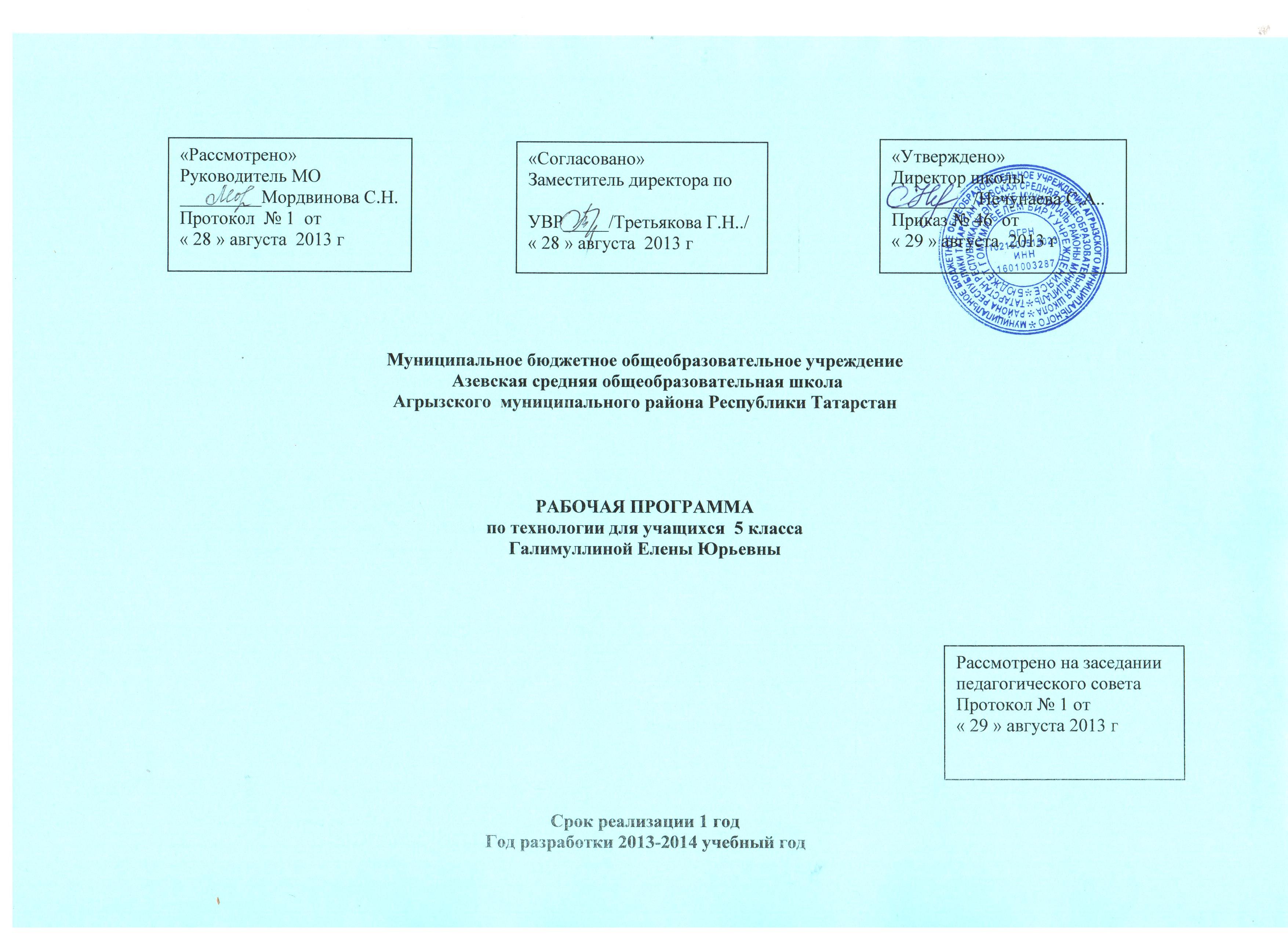 УЧЕБНО – МЕТОДИЧЕСКОЕ  ПЛАНИРОВАНИЕпо технологии5  класс         Учитель   Галимуллина Елена ЮрьевнаКоличество часов   70Всего   70  часов,  в неделю    2 часаПроектов__3_, практических работ____46_____Планирование составлено на основе: - Федерального компонента государственного стандарта основного общего образования, утвержденного Приказом Минобразования РФ от 05. 03. 2004 года № 1089;- Базисного учебного плана общеобразовательных учреждений Российской Федерации, утвержденного приказом Минобразования РФ № 1312 от 09. 03. 2009; - примерной программы, созданной на основе федерального компонента государственного образовательного стандарта; утвержденной приказом от 24.02. 2012 г. № 943\12;- федерального перечня учебников,  рекомендованных (допущенных) к использованию в образовательном процессе в образовательных  учреждениях, реализующих программы общего образования; - требований к оснащению образовательного процесса в соответствии с содержательным наполнением учебных предметов федерального компонента государственного образовательного стандарта.Учебник:  Технология. Обслуживающий труд: 5 класс: учебник для общеобразовательных учреждений / (Ю.В. Крупская, Н.И. Лебедева, Л.В. Литикова и др.): под ред. В.Д. Симоненко.- 4-е изд. Перераб.- М.: Вентана-Граф. 2010.- 192 с: ил.Дополнительная литература: 1.	Маркуцкая С.Э. Технология: Обслуживающий труд. Тесты. 5-7 классы / Маркуцкая С.Э. – М.: Издательство “Экзамен”, 2006. – 128с. (Серия “Учебно-методический комплект”);2.	Кожина О.А. Технология. Обслуживающий труд: Учеб. для 5 кл. общеобразоват. учреждений / О.А. Кожинав, Е.Н. Кудакова, С.Э. Маркуцкая. – М.: Дрофа, 2004. – 240 с.: ил.ПОЯСНИТЕЛЬНАЯ ЗАПИСКАРабочая программа по направлению «Технология. Обслуживающий труд» 5 класс составлена на основе следующих документов: Федерального компонента государственного стандарта основного общего образования, утвержденного Приказом Минобразования РФ от 05. 03. 2004 года № 1089; Примерной программы основного общего образования по направлению «Технология. Обслуживающий труд»; Программы  «Технология. Трудовое обучение.  5-7 классы / авт.-сост. Ю.Л. Хотунцев, В.Д.Симоненко – М.  Просвещение, 2008.авторская программа: Хохлова М.В., Самородский  П.С., Синица Н.Р., Симоненко В.Д Технология. Программы начального и основного общего образования  (2008 г.)Федерального перечня учебников, рекомендованных (допущенных) к использованию в образовательном процессе в образовательных учреждениях, реализующих программы общего образования; Требований к оснащению образовательного процесса в соответствии с содержательным наполнением учебных предметов федерального компонента государственного образовательного стандарта.	Изучение технологии на ступени основного общего образования направлено на достижение следующих целей:- освоение технологических знаний, технологической культуры на основе включения учащихся в разнообразные виды технологической деятельности по созданию личностно или общественно значимых продуктов труда; - овладение общетрудовыми и специальными умениями, необходимыми для поиска и использования  технологической информации, проектирования и создания продуктов труда, ведения домашнего хозяйства, самостоятельного и осознанного определения своих жизненных и профессиональных планов, безопасными приемами труда; -  развитие познавательных интересов, технического мышления, пространственного воображения, интеллектуальных, творческих, коммуникативных и организаторских способностей; - воспитание трудолюбия, бережливости, аккуратности, целеустремленности, предприимчивости, ответственности за результаты своей деятельности, уважительного отношения к людям различных профессий и результатам их труда; -  получение опыта применения политехнических и технологических знаний и умений в самостоятельной практической деятельности.	В процессе преподавания предмета «Технология» решаются следующие задачи:а)	формирование политехнических знаний и экологической культуры;б)	привитие элементарных знаний и умений по ведению домашнего хозяйства и расчету бюджета семьи;в)	ознакомление с основами современного производства и сферы услуг;г)	развитие самостоятельности и способности учащихся решать творческие и изобретательские задачи;д)	обеспечение учащимся возможности самопознания, изучения мира профессий, выполнения профессиональных проб с целью профессионального самоопределения;е)	воспитание трудолюбия, предприимчивости, коллективизма, человечности и милосердия, обязательности, честности, ответственности и порядочности, патриотизма, культуры поведения и бесконфликтного общения;ж)	овладение основными понятиями рыночной экономики, менеджмента и маркетинга и умением применять их при реализации собственной продукции и услуг;з)	использование в качестве объектов труда потребительских изделий и оформление их с учетом требований дизайна и декоративно-прикладного искусства для повышения конкурентоспособности при реализации. Развитие эстетического чувства и художественной инициативы ребенка.	Примерная программа включает четыре раздела: пояснительную записку; требования к уровню подготовки выпускников, содержание учебного материала, календарно-тематическое планирование. 	Рабочая программа по технологии для 5 класса рассчитана на учебник для общеобразовательных учреждений: «Технология 5» В.Д.Симоненко.	Данная рабочая программа рассчитана на 70 часов (по 2 часа в неделю).	Базовыми для рабочей программы для 5 класса являются разделы «Кулинария», «Создание изделий из текстильных и поделочных материалов», «Выполнение творческого проекта», «Агротехника сельскохозяйственного производства».В  программу внесены следующие изменения:Изменена последовательность изучения разделов программы: 1) «Агротехника сельского хозяйства»,  2) «Кулинария», 3) «Создание изделий из поделочных и текстильных  материалов».  Это связано с тем, что школа находится в сельской местности и необходимо знать агротехнику выращивания сельскохозяйственных культур;Так как кабинет «Кулинария» отсутствует в школе, то количество часов,  отведенных на изучение данного раздела  уменьшено;Увеличено количество часов на раздел “Создание изделий из текстильных и поделочных материалов”; 	Каждый раздел программы включает в себя основные теоретические сведения, практические работы и рекомендуемые объекты труда.Основной формой обучения является учебно-практическая деятельность учащихся. Приоритетными методами являются упражнения, лабораторно-практические, учебно-практические работы. Ведущей структурной моделью для организации занятий по технологии является комбинированный урок. В программе предусмотрено выполнение школьниками творческих или проектных работ. При организации творческой или проектной деятельности учащихся очень важно акцентировать их внимание на потребительском назначении того изделия, которое они выдвигают в качестве творческой идеи.По окончании курса технологии в 5 классе основной школы учащиеся овладевают безопасными приемами труда с инструментами, швейными машинами, специальными и общетехническими знаниями и умениями в области технологии обработки пищевых продуктов, текстильных материалов, изготовления и художественного оформления швейных изделий. 	Учитывая региональные особенности нашего района 10 % от учебного времени отводится  для изучения национальных традиций, технологий изготовления элементов национального  костюма, элементов  декоративно-прикладного искусства. Познавательные сведения  и практическая работа НРК проводятся параллельно с изучаемой темой, совпадающей с темой урока. Национально-региональный компонент составляет 7 занятий. 	Программа по предмету «Технология» 5 класс выполняется в полном объеме. Уроки, приходящиеся на праздничные дни, проводятся за счет объединения часов (65-68), отведенных на изучение раздела «Агротехника сельскохозяйственного производства».ТРЕБОВАНИЯ  К  УРОВНЮ  ПОДГОТОВКИ  УЧАЩИХСЯ  5  КЛАССАУчащиеся должны знать:общие сведения о процессе пищеварения, усвояемости пищи, о роли витаминов в обмене веществ;виды овощей, общие сведения о пищевой ценности овощей, способах их кулинарного использования, методы определения качества овощей, правила первичной обработки всех видов овощей, инструменты и приспособления для первичной обработки и нарезки овощей;правила санитарии и гигиены при санитарной обработке продуктов, безопасные приемы работы с кухонным оборудованием, горячими жидкостями;способы определения свежести яиц, использование яиц в кулинарии, способы крашения яиц;виды бутербродов и горячих напитков, технологию их приготовления, правила сервировки стола к завтраку;правила безопасной работы с ручными инструментами и на универсальной швейной машине; принцип изготовления пряжи, нитей и тканей, классификацию текстильных волокон, структуру полотняного переплетения, свойства нитей основы и утка, свойства тканей из натуральных растительных волокон;технические характеристики, назначение основных узлов универсальной швейной машины, виды приводов швейной машины, правила подготовки универсальной швейной машины к работе; виды декоративно-прикладного искусства народов нашей страны, творчество народных умельцев своего края, различные материалы, инструменты и приспособления, применяемые в традиционных художественных ремеслах;эксплуатационные, гигиенические и эстетические требования, предъявляемые к рабочей одежде, общие сведения о системах конструирования одежды, правила построения и оформления чертежей швейных изделий, особенности строения женской и детской фигуры, правила снятия мерок для построения чертежа фартука, их условные обозначения;назначение, конструкция, условные графические обозначения и технологию выполнения следующих швов: стачного взаутюжку, расстрочного, накладного с закрытым срезом, накладного с открытым срезом, вподгибку с открытым и закрытым срезом;историю развития цветоводства, виды и особенности цветковых растений;способы посадки и ухода за однолетниками;способы посева, посадки корнеплодов и уход за ними.Учащиеся должны уметь:работать с кухонным оборудованием, инструментами, горячими жидкостями; определять качество овощей, проводить первичную обработку всех видов овощей, выполнять нарезку овощей, применять различные способы варки, готовить блюда из сырых и вареных овощей, определять свежесть яиц и готовить блюда из них, нарезать хлеб для бутербродов, готовить бутерброды различных видов и горячие напитки, сервировать стол к завтраку;определять в ткани нити основы и утка, лицевую и изнаночную сторону ткани;включать и отключать маховое колесо от механизма машины, наматывать нитки на шпульку, заправлять верхнюю и нижнюю нити, запускать швейную машину и регулировать ее скорость, выполнять машинные строчки (по прямой, по кривой, с поворотом на определенный угол с подъемом прижимной лапки), регулировать длину стежка;переводить рисунок вышивки на ткань, подбирать иглы и нитки, заправлять изделия в пяльцы, закреплять рабочую нитку на ткани без узла, подготавливать пасму мулине к работе, выполнять простейшие ручные швы;читать и строить чертеж фартука, снимать мерки и записывать результаты измерений, выполнять моделирование фартука, подготавливать выкройку к раскрою;выполнять на универсальной швейной машине следующие швы: стачной взаутюжку, стачной вразутюжку, расстрочной, накладной с закрытым срезом, накладной с открытым срезом, вподгибку с открытым и закрытым срезом, распускать швы, обрабатывать накладные карманы и бретели, подготавливать ткань к раскрою, выполнять обмеловку и раскрой ткани, переносить контурные и контрольные линии выкройки на ткань, обрабатывать детали кроя, накалывать, наметывать и настрачивать карманы, обрабатывать срезы швом вподгибку с закрытым срезом или тесьмой, выполнять влажно-тепловую обработку и определять качество готового изделия.Должны владеть: ценностно-смысловой, коммуникативной, культурно-эстетической, личностно - саморазвивающей, рефлексивной компетенциямиУчащиеся должны быть способны решать следующие жизненно-практические задачи:– вести экологически здоровый образ жизни;– использовать ПЭВМ для решения технологических, конструкторских, экономических задач, как источник информации;– планировать и оформлять интерьер комнаты;– проводить уборку квартиры;– ухаживать за одеждой и обувью; – соблюдать гигиену;– выражать уважение и заботу к членам семьи;          – принимать гостей и правильно вести себя в гостях; проектировать и изготавливать полезные изделия из конструкторских и поделочных материалов.  СОДЕРЖАНИЕ  КУРСАРаздел 1. Агротехника сельского хозяйства (12 часов)Введение в предмет «Технология» (1  час)	Сущность предмета «Технология».  Цели и задачи предмета. Разделы предмета и объекты труда. Необходимые инструменты, материалы, приспособления. Научная организация труда. Разновидности технологий.	Основное понятие темы: технология, творческий проект, научная организация труда.Вводный инструктаж по ТБ. Правила поведения в кабинете. (1  час)Внутренний распорядок и правила поведения в кабинете. Правила техники безопасности и санитарно-гигиенические требования при использовании инструментов, механизмов, машин. Правила оказания первой помощи. Организация рабочего местаОсновные понятия темы: правила техники безопасности, санитарно-гигиенические требования. Краткая история цветоводства.  (1 час)	История развития цветоводства. Однолетние, многолетние цветковые растения. Преимущества цветковых растений.Важнейшие особенности цветковых растений (1 час)	Особенности цветковых растений и их учет при использовании в озеленении участка.Однолетние декоративные растения (2 часа)Преимущества и недостатки однолетников. Способы посадки и ухода.Сбор и сортировка семян цветов перед хранением (2 часа)	Разновидности семян цветковых растений, особенности их сбора и закладки на хранение.Подзимняя посадка и посевы (2 часа)	Что такое подзимняя посадка и посев. Зачем она нужна. Ее преимущества и недостатки. Способы осуществления.Особенности обработки почвы. Виды обработки почвы (2 часа)	Виды обработки почвы. Особенности обработки почвы. Необходимость обработки почвы перед посадкой, во время роста растения и после его уборкиРаздел 2.  Творческое проектирование (2 часа)Проектные творческие работыПонятие творческого проекта. Знакомство с творческими проектами учащихся. Этапы выполнения творческого проекта. Требования к оформлению. Примерная тематика проектовРаздел  3. Кулинария (14 часов)Физиология питания (4 часа)Санитария и гигиена на кухне (2 часа)	Выполнение правил санитарии и гигиены при  обработке пищевых продуктов. Планирование рационального питания. Посуда на кухне и уход за ней. Санитарные требования к помещению кухни, столовой. Профилактика пищевых отравлений. Рациональное размещение оборудования кухни. Безопасные приемы работы. Оказание первой помощи при ожогах.Здоровое питание (2 часа)	Пищевые продукты как источник витаминов. Понятие о процессе пищеварения, об усвояемости пищи. Условия, способствующие лучшему пищеварению. Роль слюны, кишечного сока и желчи в пищеварении. Понятие питания (правильное, рациональное). Значение питания для нормального физического и нервно-психического развития ребенка и подростков. Пищевые продукты как источник белков, жиров, углеводов витаминов, минеральных солейОсновные понятия темы: пищеварение, питание, витамины.Кулинарная обработка различных видов продуктов (10 часов)Приготовление холодных блюд. Блюда из сырых овощей  (2  часа)	Роль овощей в питании человека. Появление овощей. Классификация овощей. Определение качества овощей. Первичная обработка и приготовление блюд из свежих овощей. Влияние блюд из овощей на здоровье человекаОсновные понятия темы: пищевая ценность, механическая обработка овощей, виды овощей.Приготовление блюд из варёных овощей (2  часа)Значение и виды тепловой обработки продуктов (варка, жаренье, тушение, запекание, припускание). Вспомогательные приемы тепловой обработки (пассерование и бланширование). Оборудование, посуда, инвентарь для варки.  Время варки овощей. Охлаждение овощей. Технология приготовления блюд из отварных овощей. Требования к качеству и оформлению готовых блюд. Основные понятия темы:  пассерование, бланширование, жарка, варка, запекание, припускание, тешение.Блюда из яиц. (2  часа)Значение яиц в питании человека. Использование яиц в кулинарии. Определение свежести яиц. Способы длительного хранения яиц. Способы определения готовности. Оформление готовых блюд. Приспособления и оборудование для взбивания и приготовления блюд из яиц. Основные понятия темы:  овоскоп, диетические яйца, столовые яйца, «в мешочек», вкрутую.Бутерброды и горячие напитки. (2  часа)Продукты, используемые для приготовления бутербродов. Значение хлеба в питании человека. Виды бутербродов. Способы нарезки продуктов.  Способы оформления открытых бутербродов. Требования к качеству готовых бутербродов. Условия и сроки хранения бутербродов.Виды горячих напитков. Способы заваривания кофе, какао, чая и трав. Сорта кофе. Устройства для размола зерен. Основные понятия темы: бутерброды (открытые, закрытые, горячие, холодные, простые, сложные, закусочные); кофемолка, кофеварка, турка.Сервировка стола. Культура поведения за столом (2  часа)Оформление блюд и правила их подачи к столу. Составление меню на завтрак. Расчет количества продуктов. Приготовление завтрака, оформление готовых блюд и подача их к столу. Правила подачи горячих напитков. Столовые приборы и правила пользования ими. Эстетическое оформление стола. Правила поведения за столом. Проект «Сервировка стола к завтраку»Основные понятия темы: сервировка стола, салфетки.Раздел 4. Технология ведения  дома (4 часа)Эстетика и экология  жилища. Интерьер жилых помещений (2 часа)Интерьер жилых помещений и их комфортность. Современные стили в оформлении. Подбор средств интерьера жилого помещения с учетом запросов и потребностей семьи.  Требования к интерьеру. Цветовое решение кухни. Использование современных материалов в отделке кухни. Декоративное оформление. Электроприборы на кухне. Проектирование кухни на компьютере.Проект «Планирование кухни-столовой» (2 часа)Интерьер и планировка кухни-столовой.Раздел 5.  Материаловедение (4 часа)Классификация текстильных волокон. Свойства хлопчатобумажных и льняных волокон (1  час)Состав швейных материалов. Классификация текстильных волокон. Натуральные растительные волокна. Строение, химический состав и физико-химические свойства хлопкового и льняного волокна. Общее понятие о пряже и процессе прядения. Изготовление нитей и тканей в условиях прядильного и ткацкого производства. Основная и уточная нити в ткани. Полотняное переплетение. Лицевая и изнаночная сторона ткани.Свойства тканей из натуральных растительных волокон: физико-механические, гигиенические, технологические, эксплуатационные. Ткани для изготовления рабочей одежды. Ассортимент х/б и льняных тканейОсновные понятия темы: прядение, ткачество, долевая нить, уток, лицевая и изнаночная сторона, свойства: механические, гигиенические, физико-механические, эксплуатационные, ассортимент. ОРМ и ПТБ при выполнении ручных работ. (1  час)Правила безопасного труда. Рабочее место. Инструменты для выполнения ручных работ. Приспособления для выполнения ручных работ. Основные понятия темы: Ручные работы, рабочее место, правильная посадка, инструменты и приспособления.Технология выполнения ручных стежков и строчек (2  часа) 	Прямые стежки. Строчки, выполняемые прямыми стежками: сметочная, заметочная, наметочная, копировальная, строчки для образования сборок. Размер стежков. Основные понятия темы: стежок, строчка, длина стежка. Раздел 6. Машиноведение (6 часов) Бытовая универсальная швейная машина. Правила работы на швейной машине  (2  часа)История создания швейной машины. Виды машин применяемых в швейной промышленности. Бытовая универсальная швейная машина.  Технические характеристики. Назначение основных узлов швейной машины. Виды приводов. Профессии, связанные с обработкой поделочных материалов. Организация рабочего места для выполнения машинных работ. Правила подготовки универсальной швейной машины к работе. Включение и выключение швейной машины. Намотка нитки на шпульку. Заправка верхней и нижней нитки. Регулировка длины стежка.  Формирование первоначальных навыков работы на швейной машине.Основные понятия темы: бытовая швейная машина, привод, узлы швейной машины, машинные работы, шпулька и шпульный колпачок, холостой и рабочий ход машины.Виды машинных швов. (2  часа)Конструкция машинного шва. Длина стежка, ширина шва. Назначение соединительных (стачного взаутюжку, стачного вразутюжку, расстрочного, накладного с закрытым срезом, накладного с открытым срезом) и краевых (вподгибку с открытым и закрытым срезом) швов. Конструкция швов, их условные графические обозначения и технология выполнения. Зависимость ширины шва от строения и свойств материалов. Способы распускания швов.Основные понятия темы: шов, ширина шва.ВТО. Терминология  (2  часа)Правила безопасной работы при ВТО. Требования к выполнению ВТО. Терминология. Инструменты и приспособления для ВТО. Основные понятия темы: утюжильная доска, температура нагрева подошвы, декатировка. Раздел 7. Создание изделий из поделочных материалов (4  часа)Декоративно-прикладное искусство, его виды.  (1  час)	Традиционные виды рукоделия и декоративно-прикладного творчества, народные промыслы России. Традиции края в вышивке. Ознакомление с различными инструментами и приспособлениями, применяемыми в вышивке. Правила работы с иглами, ножницами, булавками. Знакомство с разнообразными видами вышивки. Организация рабочего места.Основное понятие темы: пяльца, мулине, пасма. Технологическая последовательность вышивания  (1  час)Перевод рисунка на ткань, увеличение и уменьшение рисунка. Заправка изделия в пяльцы. Выполнения простейших вышивальных швов: стебельчатого, тамбурного, «вперед иголку», «назад иголку», петельного, «козлик». Способы безузлового закрепления рабочей нити. Основные понятия темы:  запяливание ткани, стебельчатый, тамбурный, петельный швы.Технология выполнения ручных швов (2  часа)Подбор ниток и игл. Правила отрезания нитки от катушки, вдевание нитки в иголку. Выбор эскиза вышивки. Перевод эскиза на ткань. Подготовка пасмы мулине к работе. Простейшие ручные швы для вышивки. Самоконтроль выполненной работы.Основные понятия темы: пасма, пяльца.Раздел 8. Создание изделий из текстильных материалов (16 часов)Снятие мерок для построения чертежа выкройки. (2  часа)Краткие сведения из истории одежды. Фартуки в национальном костюме. Виды рабочей одежды. Эксплуатационные  и гигиенические требования предъявляемые к рабочей одежде.  Фигура человека и её измерение. Общие сведения о строении фигуры человека. Основные точки и линии измерения. Правила снятия мерок, необходимых для построения чертежа фартука. Основные понятия темы: мерки, сантиметровая лента, правила снятия мерок.Конструирование фартука (2  часа)Общие правила построения и оформления чертежей изделий. Типы линий. Условные обозначения на чертежах швейных изделий. Чтение чертежей. Расчетные формулы. Построение чертежа фартука в масштабе 1:4.Основные понятия темы: конструирование, линейка закройщика, масштаб.Моделирование фартука с нагрудником. (2  часа)Особенности моделирования рабочей одежды. Понятие о композиции в одежде (материал, цвет, силуэт, пропорции, ритм). Виды отделки швейных изделий (вышивка, аппликация, тесьма, сочетание тканей по цвету). Выбор модели и моделирование фартука. Подготовка выкройки к раскроюОсновные понятия темы: моделирование, силуэт, пропорции, отделка. Подготовка ткани к раскрою. Раскрой фартука. (2  часа)Подготовка ткани к раскрою (декатировка, выявление дефектов, определение направления долевой нити, лицевой и изнаночной стороны). Раскладка выкройки на ткани с учетом припусков на швы. Способы раскладки выкройки в зависимости от ширины ткани. Инструменты и приспособления для раскроя. Обмеловка. Раскрой ткани.Основные понятия темы: дефекты ткани, обмеловка, раскладка, припуски.Подготовка деталей кроя, обработка нижней части фартука (2  часа) 	Способы переноса контрольных и контурных линий выкройки на ткань. Подготовка деталей кроя к обработке. Обработка деталей кроя. .  Обработка срезов фартука швом вподгибку с закрытым срезом или тесьмой.Основные понятия темы: контурные и контрольные линии, детали кроя, обработка срезов, контрольные точки, накалывание и настрачивание, контроль качества.Обработка бретелей и нагрудника  (2  часа)Обработка бретелей обтачным швом с последующим вывертыванием. Контроль качества. Обработка срезов нагрудника. Соединение бретелей и нагрудника.Основные понятия темы: бретели, нагрудник, обтачной шов. Сборка и окончательная отделка фартука  (2  часа)Художественная отделка фартука. Влажно-тепловая обработка. Контроль качества готового изделия.Основные понятия темы: отделка, контроль качества. Защита проекта (2  часа) (Контрольная работа)Приемы защиты творческих проектов. Демонстрация одежды. Описание изготовления. Основные понятия темы: защита, демонстрация.Раздел 9. Уход за одеждой и обувью. Ремонт одежды (4 часа)Ремонт одежды (2 часа)Уход за одеждой. Ремонт термоапликацией, подкладной заплатой. Ремонт распоровшихся швов.Уход за одеждой из хлопчатобумажных и льняных тканей (2 часа)Раздел 10. Агротехника сельскохозяйственного производства (6 часов)Технология посева цветочных растений (2 часа)Сортировка семян, подготовка посевных емкостей. Посев.Выращивание рассады цветочных культур (2 часа)Пикировка. Поддержание температуры и влажности. Технология пикировки сеянцев. ПТБ при пикировке.Закладка семенников овощных культур (2 часа)Семенники. Технология посадки корнеплодов. Уход за посадкой чеснока.КАЛЕНДАРНО – ТЕМАТИЧЕСКОЕ  ПЛАНИРОВАНИЕ№п/пНаименование раздела.Тема урокаКол- во часДатаДатаТеоретические знания, задачи обучения, межпредметные знания, умения и навыкиПрактическая работаНРКИнструмен-тарийоцениванияПримечание№п/пНаименование раздела.Тема урокаКол- во часпланфактТеоретические знания, задачи обучения, межпредметные знания, умения и навыкиПрактическая работаНРКИнструмен-тарийоцениванияПримечаниеРаздел 1. Агротехника сельского хозяйства (12 часов)Раздел 1. Агротехника сельского хозяйства (12 часов)Раздел 1. Агротехника сельского хозяйства (12 часов)Раздел 1. Агротехника сельского хозяйства (12 часов)Раздел 1. Агротехника сельского хозяйства (12 часов)Раздел 1. Агротехника сельского хозяйства (12 часов)Раздел 1. Агротехника сельского хозяйства (12 часов)Раздел 1. Агротехника сельского хозяйства (12 часов)Раздел 1. Агротехника сельского хозяйства (12 часов)Раздел 1. Агротехника сельского хозяйства (12 часов)1,2Введение в предмет «Технология». Инструктаж по технике безопасности при использовании инструментов, механизмов и машин. Организация рабочего места205.0905.09Цель предмета. Этимология слова «технология». Что изучает технология? Разновидности технологий. Правила поведения в кабинете, внутренний распорядок. ПТБ. Общие правила техники безопасности. Первая медицинская помощь.Пр/р №1 «Знакомство с учебником «Технология»Пр/р №2 «Изучение общих правил ПТБ в кабинете «Технология»Фронтальная беседа3/4Краткая история цветоводстваВажные особенности цветочных растений212.0912.09История развития цветоводства. Однолетние, многолетние цветковые растения. Особенности цветковых растений и их учет при использовании в озеленении участкаПр/р №3 «Изучение особенностей однолетних и многолетних растений»Выполнение практической работы5/6Однолетние декоративные растения219.0919.09Преимущества и недостатки однолетников. Способы посадки и ухода.Пр/р №4 «Изучение  сроков созревания семян у однолетников»»Выполнение практической работы7/8Сбор и сортировка семян цветов перед хранением226.0926.09Разновидности семян цветковых растений, особенности их сбора и закладки на хранениеПр/р №5 «Сбор и сортировка семян цветов перед хранением»Выполнение практической работы9/10Подзимняя посадка и посевы203.1003.10Что такое подзимняя посадка и посев. Зачем она нужна. Ее преимущества и недостатки. Способы осуществления.Пр/р №6Выполнение практической работы11/12Особенности обработки почвы. Виды обработки почвы210.1010.10Виды обработки почвы. Особенности обработки почвы. Необходимость обработки почвы перед посадкой, во время роста растения и после его уборкиПр/р №7НРКВыполнение практической работыРаздел 2. Творческое проектирование (2 часа)Раздел 2. Творческое проектирование (2 часа)Раздел 2. Творческое проектирование (2 часа)Раздел 2. Творческое проектирование (2 часа)Раздел 2. Творческое проектирование (2 часа)Раздел 2. Творческое проектирование (2 часа)Раздел 2. Творческое проектирование (2 часа)Раздел 2. Творческое проектирование (2 часа)Раздел 2. Творческое проектирование (2 часа)Раздел 2. Творческое проектирование (2 часа)13/14Проектные творческие работы217.1017.10Понятие творческого проекта. Знакомство с творческими проектами учащихся. Этапы выполнения творческого проекта. Требования к оформлению. Примерная тематика проектовПр/р №8 «Алгоритм творческого проекта»Раздел 3. Кулинария  (14 часов)Раздел 3. Кулинария  (14 часов)Раздел 3. Кулинария  (14 часов)Раздел 3. Кулинария  (14 часов)Раздел 3. Кулинария  (14 часов)Раздел 3. Кулинария  (14 часов)Раздел 3. Кулинария  (14 часов)Раздел 3. Кулинария  (14 часов)Раздел 3. Кулинария  (14 часов)Раздел 3. Кулинария  (14 часов)15,16Санитария и гигиена на кухне и столовой224.1024.10Санитарные требования к помещению кухни, столовой. Выполнение правил санитарии и гигиены при  обработке пищевых продуктов Профилактика пищевых отравлений. Рациональное размещение оборудования кухни. Посуда на кухне и уход за ней. Безопасные приемы работы. Оказание первой помощи при ожогах.17,18Планирование рационального питания. 231.1031.10Понятие питания (правильное, рациональное), режима питания. Значение питания для нормального физического и нервно-психического развития ребенка и подростков. Пищевые продукты как источник белков, жиров, углеводов витаминов, минеральных солейПр/р №9«Работа с таблицами» Работа с таблицами1920Приготовление холодных блюд. Блюда из сырых овощей214.1114.11Роль овощей в питании человека. Появление овощей. Классификация овощей. Определение качества овощей. Первичная обработка и приготовление блюд из свежих овощей. Значение блюд из овощей на здоровье человекаПр/р №10«Определение доброкачественности овощей»Пр/р №11«Приготовление салата из свежих овощей»Выполнение практической работы21,22Приготовление блюд из вареных овощей.221.1121.11Виды тепловой обработки овощей. Правила тепловой обработки. Технология приготовления блюд из варёных овощей. Требования к качеству и оформлению готового блюда. ПТБ.Пр/р №12 «Приготовление блюда из варёных овощей»Работа по технологическим картам23,24Блюда из яиц.228.1128.11Питательные свойства яиц. Определение доброкачественности. Ассортимент блюд из яиц. Способы варки яиц. Значение блюд из яиц на здоровье человекаПр/р №13 «Приготовление блюда из яиц».НРКВыполнение практической работы25,26Бутерброды, горячие напитки.205.1205.12Классификация бутербродов, горячих напитков. История этих блюд. Технология приготовления  бутербродов и горячих напитков.Пр/р №14 «Приготовление бутербродов» Пр/р №15 «Приготовление горячих напитков»Выполнение практической работы27, 28Оформление блюд и правила их подачи к столу. Сервировка стола. Культура поведения за столом.  Проект «Сервировка стола к завтраку»212.1212.12Правила сервировки стола к завтраку. Культура  поведения за столом. Правила этикета.Пр/р №16«Сервировка стола к завтраку. Складывание тканевых салфеток»Выполнение практической работыРаздел 4. Технология ведения  дома (4 часа)Раздел 4. Технология ведения  дома (4 часа)Раздел 4. Технология ведения  дома (4 часа)Раздел 4. Технология ведения  дома (4 часа)Раздел 4. Технология ведения  дома (4 часа)Раздел 4. Технология ведения  дома (4 часа)Раздел 4. Технология ведения  дома (4 часа)Раздел 4. Технология ведения  дома (4 часа)Раздел 4. Технология ведения  дома (4 часа)Раздел 4. Технология ведения  дома (4 часа)29,30Эстетика и экология  жилища. Интерьер жилых помещений. Современные стили в оформлении жилых помещений . Проектирование кухни на компьютере219.1219.12Характеристика основных функциональных зон в жилых помещениях. Учет национальных и региональных традиций при выборе средств оформления интерьера жилых помещений с учётом запросов и потребностей семьи. Бытовые электроприборы на кухне.НРК31,32Проект «Интерьер и планировка кухни-столовой»210.0110.01Создание культуры дома. Проект «Интерьер и планировка кухни-столовой»Раздел 5.  Материаловедение (4 часа)Раздел 5.  Материаловедение (4 часа)Раздел 5.  Материаловедение (4 часа)Раздел 5.  Материаловедение (4 часа)Раздел 5.  Материаловедение (4 часа)Раздел 5.  Материаловедение (4 часа)Раздел 5.  Материаловедение (4 часа)Раздел 5.  Материаловедение (4 часа)Раздел 5.  Материаловедение (4 часа)Раздел 5.  Материаловедение (4 часа)33Классификация текстильных волокон. Свойства х/б и льняных тканей117.01Швейное материаловедение. Волокно. Текстильные волокна. Классификация текстильных волокон. Производство ткани. Нити основы и утка. Основные процессы отделки ткани. Свойства тканей из натуральных волокон растительного происхождения. Пр/р № 18 «Знакомство с натуральными волокнами растительного происхождения» Пр/р №19 «Определение нити основы и лицевой стороны»Работа с учебником, выполнение практической работы34Организация рабочего места и правила техники безопасности при выполнении ручных работ117.01Организация рабочего места. Инструменты и приспособления. Техника безопасности. Пр/р №20«Знакомство с инструментами и приспособлениями для ручных работ»Работа с учебником и наглядными пособиями.35,36Технология выполнения ручных стежков и строчек.224.0124.01Терминология ручных работ.ТУ на выполнение ручных работ. Классификация ручных стежков. Технология выполненияПр/р №21 «Выполнение ручных стежков и строчек»Пр/р №24 «Выполнение ручных стежков и строчек»Раздел 6.  Машиноведение (6 часов)Раздел 6.  Машиноведение (6 часов)Раздел 6.  Машиноведение (6 часов)Раздел 6.  Машиноведение (6 часов)Раздел 6.  Машиноведение (6 часов)Раздел 6.  Машиноведение (6 часов)Раздел 6.  Машиноведение (6 часов)Раздел 6.  Машиноведение (6 часов)Раздел 6.  Машиноведение (6 часов)Раздел 6.  Машиноведение (6 часов)37,38Бытовая универсальная швейная машина, устройство, регулировка. Правила работы на швейной машине, ее обслуживание231.0131.01История создания швейной машины. Виды приводов. Техническая характеристика бытовой швейной машины. Профессии, связанные с обработкой поделочных материалов. Порядок подготовки машины к работе Заправка верхней и нижней ниток. ТБ. Прокладывание строчек без ниток и с нитками. Терминология машинных работПр/р №22 «Знакомство с бытовой  швейной машиной»Пр/р№ 23 «Заправка ниток в машину. Выполнение машинных строчек»Выполнение практической работы39,40Виды машинных швов.207.0207.02Виды и характеристика машинных швов. Технологическая последовательность выполнения.Пр/р №24 «Выполнение машинных швов»Работа по технологическим картам. Практикум41, 42Выполнение влажно-тепловой обработки в зависимости от волокнистого состава ткани.  Терминология214.0214.02ОРМ для выполнения ВТО. Терминология. ПТБ. Правила выполнения ВТО.Пр/р№25 «Изучение ПТБ»Пр/р №26 «Изучение терминологии ВТО»Практическая работаРаздел 7. Создание изделий из поделочных материалов (4 часа)Раздел 7. Создание изделий из поделочных материалов (4 часа)Раздел 7. Создание изделий из поделочных материалов (4 часа)Раздел 7. Создание изделий из поделочных материалов (4 часа)Раздел 7. Создание изделий из поделочных материалов (4 часа)Раздел 7. Создание изделий из поделочных материалов (4 часа)Раздел 7. Создание изделий из поделочных материалов (4 часа)Раздел 7. Создание изделий из поделочных материалов (4 часа)Раздел 7. Создание изделий из поделочных материалов (4 часа)Раздел 7. Создание изделий из поделочных материалов (4 часа)43Традиционные виды рукоделия  и декоративно-прикладного творчества. Инструменты материалы и приспособления. Организация рабочего места.121.02Традиционные виды рукоделия и декоративно-прикладного творчества, народные промыслы России.История вышивки. Виды вышивки.  Инструменты, материалы и приспособления.  ОРМ и ПТБ. Технологическая последовательность в работе.Пр/р №27 «Подготовка к вышиванию»НРКИнд. пр/р44Технологическая последовательность вышивания.Технология выполнения ручных швов:  вперед иголку, шнурок, за иголку121.02Подготовка ткани к работе. Разметка размера рисунка. Перевод рисунка на ткань. Увеличение или уменьшение рисунка. Заправка изделия в пяльцы. Закрепление рабочей нитки на ткани. Уход за вышивкой.Пр/р №28 «Перевод рисунка на ткань»НРКВыполнение практической работы45,46Технология выполнения ручных швов: стебельчатого, тамбурного, петельного, узелки228.0228.02Простейшие ручные швы для вышивки. Самоконтроль выполненной работы.Пр/р №29 «Выполнение швов – вперед иголку, шнурок, стебельчатый, за иголку»Выполнение практической работыРаздел 8.  Создание изделий из текстильных материалов (14 часов)Раздел 8.  Создание изделий из текстильных материалов (14 часов)Раздел 8.  Создание изделий из текстильных материалов (14 часов)Раздел 8.  Создание изделий из текстильных материалов (14 часов)Раздел 8.  Создание изделий из текстильных материалов (14 часов)Раздел 8.  Создание изделий из текстильных материалов (14 часов)Раздел 8.  Создание изделий из текстильных материалов (14 часов)Раздел 8.  Создание изделий из текстильных материалов (14 часов)Раздел 8.  Создание изделий из текстильных материалов (14 часов)Раздел 8.  Создание изделий из текстильных материалов (14 часов)47Измерение параметров фигуры человека для построения чертежа выкройки.107.03Виды одежды. Процесс изготовления одежды. Измерение фигуры человека.Пр/р №31 «Снятие мерок» НРКПрактическая работа в  парах48Конструирование  фартука.107.03Понятие конструирования.  Пр/р №32 «Конструирование фартука»Выполнение практической работы49,50Моделирование фартука с нагрудником.214.0314.03Понятие моделирования. Приёмы моделирования. Особенности моделирования фартука с нагрудником. Отделки применяемые в одежде. Работа с цветом.Пр/р №33 «Моделирование фартука»Выполнение практической работы51,52Подготовка ткани к раскрою. Рациональный раскрой фартука.221.0321.03Правила подготовки ткани к раскрою. Детали кроя. Приёмы раскроя фартука с нагрудникомПр/р №34 «Раскрой деталей фартука»Выполнение практической работы53,54Обработка нижней части фартукаОбработка бретелей и нагрудника.204.0404.04Правила обработки нижней части фартука. Соединение карманов нижней частью фартука. Обработка бретелей и нагрудника обтачным швом.Пр/р №35 «Соединение кармана с нижней частью фартука»Пр/р №36 «Обработка нижней части фартука»Пр/р № 37 «Обработка бретелей»Пр/р №38 «Обработка нагрудника»Выполнение практической работы55,56Обработка верхней части фартука.211.0411.04Выполнение сборок. Обработка пояса. Обработка верхнего среза изделия притачным поясомПр/р №39 «Обработка пояса»Пр/р №40 «Соединение нагрудника с поясом»Пр/р №41 «Соединение нагрудника с нижней частью фартука»Выполнение практической работы57,58Сборка и окончательная отделка фартука. 218,0418.04Приёмы окончательной ВТО. Контроль качества готовой продукции на предприятиях. Самооценка и анализ конечного результата труда.Пр/р №42 «Контроль качества готового изделия»Выполнение практической работы59,60Защита проекта «Фартук»225.0425.04Защита проектаПр № 43 «Защита проекта»Защита творческого проектаРаздел 9. Уход за одеждой. Ремонт одежды (4 часа)Раздел 9. Уход за одеждой. Ремонт одежды (4 часа)Раздел 9. Уход за одеждой. Ремонт одежды (4 часа)Раздел 9. Уход за одеждой. Ремонт одежды (4 часа)Раздел 9. Уход за одеждой. Ремонт одежды (4 часа)Раздел 9. Уход за одеждой. Ремонт одежды (4 часа)Раздел 9. Уход за одеждой. Ремонт одежды (4 часа)Раздел 9. Уход за одеждой. Ремонт одежды (4 часа)Раздел 9. Уход за одеждой. Ремонт одежды (4 часа)Раздел 9. Уход за одеждой. Ремонт одежды (4 часа)61,62Ремонт одежды202.0502.05Уход за одеждой. Ремонт одеждыПр.р №44 «Ремонт термоапликацией, подкладной заплатой»Выполнение практической работы63,64Уход за одеждой из хлопчатобумажных и льняных тканей209.0509.05Символы по уходу за одеждойРаздел 10.  Агротехника сельскохозяйственного производства  (6 часов)Раздел 10.  Агротехника сельскохозяйственного производства  (6 часов)Раздел 10.  Агротехника сельскохозяйственного производства  (6 часов)Раздел 10.  Агротехника сельскохозяйственного производства  (6 часов)Раздел 10.  Агротехника сельскохозяйственного производства  (6 часов)Раздел 10.  Агротехника сельскохозяйственного производства  (6 часов)Раздел 10.  Агротехника сельскохозяйственного производства  (6 часов)Раздел 10.  Агротехника сельскохозяйственного производства  (6 часов)Раздел 10.  Агротехника сельскохозяйственного производства  (6 часов)Раздел 10.  Агротехника сельскохозяйственного производства  (6 часов)65,66Технология посева цветочных растений216.0516.05Сортировка семян, подготовка посевных емкостей. Посев.Пр/р№44 «Технология посева семян цветочных культур»Выполнение практической работы.6768Выращивание рассады цветочных культур223.0523.05Пикировка. Поддержание температуры и влажности. Технология пикировки сеянцев. ПТБ при пикировке.Пр/р № 45 «Технология пикировки сеянцев тагетеса»НРКВыполнение практической работы.69/70Закладка семенников овощных культур230.0530.05Семенники. Технология посадки корнеплодов. Уход за посадкой чеснока.Пр/р№46   «Технология посадки корнеплодов»Выполнение практической работы